   March  Little Disciples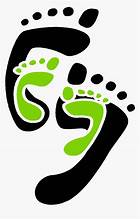 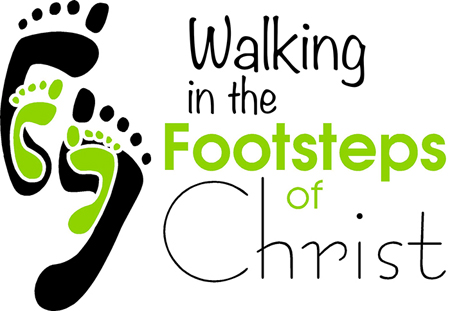 12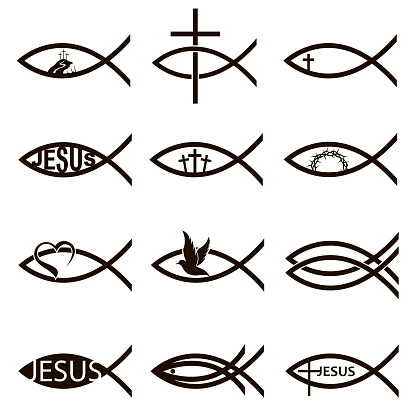 3456789Families    5:45-6:45Jesus the new MosesKids with leaders: Moses10111213141516Parents at home:Week 117181920212223Faith Fun Night       5:45-6:45Parents at homeWeek 2LD Stations of the Cross6:30-7:302425262728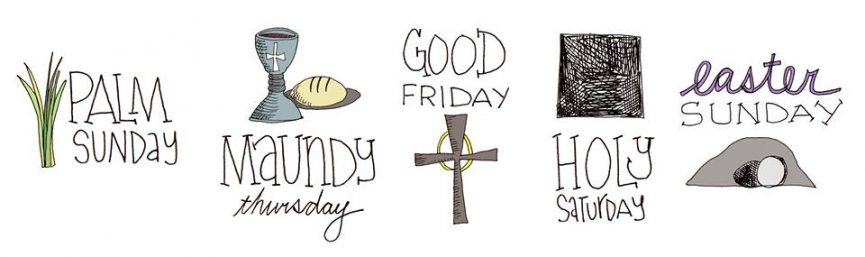 2930Parents at home: Week 3